 С ПОЛНОМОЧИЯМИ  ИЗБИРАТЕЛЬНОЙ КОМИССИИ  МУНИЦИПАЛЬНОГО ОБРАЗОВАНИЯ БЕЛОЯРСКИЙ СЕЛЬСОВЕТ  ПОСТАНОВЛЕНИЕ11 июля 2020 года                                                                                     № 156/643-4                                                                   с. Белый ЯрО заверении списка кандидатов в депутаты Совета депутатовБелоярского сельсовета Алтайского района Республики Хакасия  четвертого созыва, выдвинутого Алтайским местным отделением Хакасского регионального отделения Всероссийской политической Партии «ЕДИНАЯ РОССИЯ» по многомандатным избирательным округам..Рассмотрев документы, представленные в территориальную избирательную комиссию Алтайского района для заверения списка кандидатов в депутаты Совета депутатов Белоярского сельсовета Алтайского района Республики Хакасия четвертого созыва, выдвинутым Алтайским местным отделением Хакасского регионального отделения Всероссийской политической Партии «ЕДИНАЯ РОССИЯ»  по многомандатным избирательным округам, в соответствии с частью 8 статьи 24 Закона Республики Хакасия «О выборах глав муниципальных образований и депутатов представительных органов муниципальных образований в Республике Хакасия», территориальная избирательная комиссия Алтайского района постановляет:1. Заверить список кандидатов в депутаты  Совета депутатов Белоярского сельсовета Алтайского района Республики Хакасия четвертого созыва в количестве 13 человек, выдвинутый и представленный Алтайским местным отделением Хакасского регионального отделения Всероссийской политической Партии «ЕДИНАЯ РОССИЯ» по многомандатным избирательным округам (прилагается). 2. Выдать уполномоченному представителю указанного избирательного объединения копию заверенного списка кандидатов в депутаты Совета депутатов Белоярского сельсовета Алтайского района Республики Хакасия четвертого созыва, выдвинутого Алтайским местным отделением Хакасского регионального отделения Всероссийской политической Партии «ЕДИНАЯ РОССИЯ» по многомандатным избирательным округам.3. Направить представленные в территориальную избирательную комиссию Алтайского района сведения о кандидатах в депутаты Совета депутатов Белоярского сельсовета Алтайского района Республики Хакасия четвертого созыва, включенных в указанный список кандидатов в соответствующие государственные органы для проверки их достоверности.4. Разместить настоящее постановление на странице территориальной избирательной комиссии сайта администрации Алтайского района в сети Интернет. 5.  Возложить контроль за исполнением настоящего постановления на секретаря территориальной избирательной комиссии Алтайского района      Ф.В. Мохову.Приложение к постановлению территориальной избирательной комиссии Алтайского районаот 11 июля 2020 года  № 156/643-4СПИСОК кандидатов в депутаты Совета депутатов Белоярского сельсовета Алтайского района Республики Хакасия четвертого созыва, выдвинутый Алтайским местным отделением Хакасского регионального отделения Всероссийской политической Партии «ЕДИНАЯ РОССИЯ» по многомандатным избирательным округам.ТРЕХМАНДАТНЫЙ избирательный округ № 1, с. Белый Яр,  Бизяева Светлана Геннадьевна, 1974 года рождения, место рождения: посёлок Мотыгино Мотыгинского района Красноярского края; адрес места жительства: Республика Хакасия, Алтайский район, село Кайбалы, образование среднее (полное) общее, администрация Белоярского сельсовета, секретарь-делопроизводитель.ТРЕХМАНДАТНЫЙ избирательный округ № 1, с. Белый Яр,  Высотин Роман Александрович, 1999 года рождения, место рождения: город Абакан Республика Хакасия; адрес места жительства: Республика Хакасия, Алтайский район, с. Белый Яр, образование среднее (полное) общее, студент.ЧЕТЫРЕХМАНДАТНЫЙ избирательный округ № 2, с. Белый Яр,  Маскайкина Юлия Валерьевна, 1987 года рождения, место рождения: село Белый Яр Алтайского района Красноярского края; адрес места жительства: Республика Хакасия, Алтайский район, село Белый Яр, образование высшее профессиональное, МКУ редакция газеты «Сельская правда», корреспондент. ЧЕТЫРЕХМАНДАТНЫЙ избирательный округ № 2, с. Белый Яр, Филатов Денис Геннадьевич, 1981 года рождения, место рождения: село Краснокаменск Курагинского района Красноярского края; адрес места жительства: Республика Хакасия, Алтайский район, село Белый Яр, образование высшее профессиональное, индивидуальный предприниматель. ЧЕТЫРЕХМАНДАТНЫЙ избирательный округ № 2, с. Белый Яр, Михайлов Сергей Витальевич, 1982 года рождения, место рождения: город Санкт - Петербург; адрес места жительства: Республика Хакасия, Алтайский район, село Белый Яр,  образование начальное профессиональное, индивидуальный предприниматель Малеев С.Н. «Металл дизайн», слесарь.ЧЕТЫРЕХМАНДАТНЫЙ избирательный округ № 2, с. Белый Яр, Морозова Ирина Викторовна, 1980 года рождения, место рождения: город Черногорск Красноярского края; адрес места жительства: Республика Хакасия, Алтайский район, село Белый Яр, образование высшее профессиональное,  МБДОУ Белоярский детский сад «Огонек», воспитатель.ТРЕХМАНДАТНЫЙ избирательный округ № 3, с. Белый Яр,  Дзингель Галина Валентиновна, 1972 года рождения, место рождения: город Суходольск города Краснодона Ворошиловградской области;  адрес места жительства: Республика Хакасия, Алтайский район, село Белый Яр, образование высшее профессиональное, МБДОУ Белоярский детский сад «Теремок».ТРЕХМАНДАТНЫЙ избирательный округ № 3, с. Белый Яр,  Дюжева Светлана Николаевна, 1974 года рождения, место рождения: поселок Шира Ширинского района Красноярского края; адрес места жительства: Республика Хакасия, Алтайский район, село Белый Яр, образование высшее профессиональное, индивидуальный предприниматель.ТРЕХМАНДАТНЫЙ избирательный округ № 3, с. Белый Яр,  Третьяков Олег Федорович, 1970 года рождения, место рождения: город Кызыл; адрес места жительства: Республика Хакасия, Алтайский район, село Белый Яр,  образование высшее профессиональное, МБУ «Комплексная спортивная школа Алтайского района», тренер.пятимандатный избирательный округ № 4, с. Белый Яр,  Давыденко Ольга Анатольевна, 1965 года рождения, место рождения: село Калинино Усть - Абаканского района  Красноярского края; адрес места жительства: Республика Хакасия, Алтайский район, село Белый Яр,  образование высшее профессиональное, МБОУ «Белоярская средняя школа», учитель.пятимандатный избирательный округ № 4, с. Белый Яр,  Шекера Леонтий Николаевич, 1986 года рождения, место рождения: село  Белый Яр Алтайского района Красноярского края; адрес места жительства: Республика Хакасия, Алтайский район, село Белый Яр, образование высшее профессиональное, АО «Альфа –Банк», ККО «Абакан –Черногорский парк», руководитель.пятимандатный избирательный округ № 4, с. Белый Яр,  Сицкий Иван Николаевич, 1992 года рождения, место рождения: село Белый Яр Алтайского района Республики Хакасия; адрес места жительства: Республика Хакасия, Алтайский район, село Белый Яр,  образование среднее профессиональное, МКУ редакция газеты «Сельская правда», заместитель редактора.пятимандатный избирательный округ № 4, с. Белый Яр,  Лысенко Мария Анатольевна, 1983 года рождения, место рождения: село Белый Яр Алтайского района Красноярского края; адрес места жительства: Республика Хакасия, Алтайский район, село Белый Яр, образование высшее профессиональное, Алтайское местное отделение Партии «ЕДИНАЯ РОССИЯ», исполнительный секретарь.         РЕСПУБЛИКА ХАКАСИЯ ТЕРРИТОРИАЛЬНАЯ 
ИЗБИРАТЕЛЬНАЯ КОМИССИЯ АЛТАЙСКОГО РАЙОНА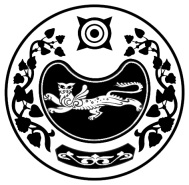 ХАКАС РЕСПУБЛИКАYSA АЛТАЙ АЙМАOЫНЫA 
ОРЫНДАOЫТАБЫO КОМИССИЯЗЫПредседатель комиссииН.В. ОлиновскийСекретарь комиссииФ.В. МоховаСписокзаверен  территориальной избирательной комиссией Алтайского района11 июля 2020 года(постановление № 156/643-4) Копия верна